Единый общероссийский номер детского телефона доверия –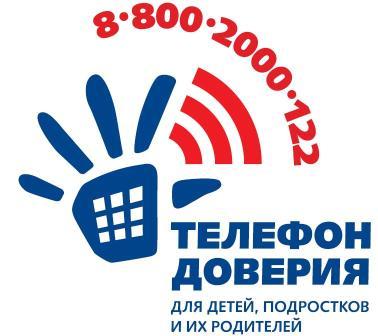 8-800-2000-122При звонке на этот номер в любом населенном пункте Российской Федерации со стационарных или мобильных телефонов дети, подростки и их родители, иные граждане могут получить экстренную психологическую помощь, которая оказывается специалистами действующих региональных служб, подключенных к единому общероссийскому номеру.КРУГЛОСУТОЧНО. КОНФИДЕНЦИАЛЬНО. БЕСПЛАТНО. 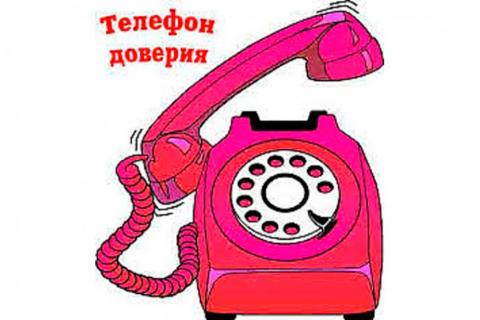 